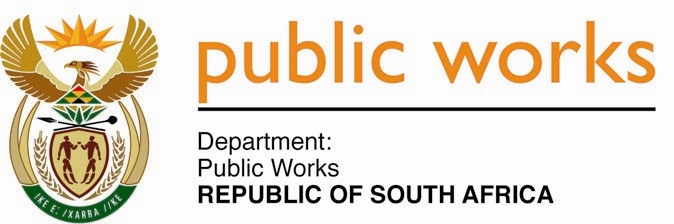 MINISTRY PUBLIC WORKSREPUBLIC OF SOUTH AFRICA Department of Public Works l Central Government Offices l 256 Madiba Street l Pretoria l Contact: +27 (0)12 406 2034 l +27 (0)12 406 1224Private Bag X9155 l CAPE TOWN, 8001 l RSA 4th Floor Parliament Building l 120 Plain Street l CAPE TOWN l Tel: +27 21 468 6900 Fax: +27 21 462 4592www.publicworks.gov.zaNATIONAL ASSEMBLYWRITTEN REPLYQUESTION NUMBER:						1739[NO.NW2129E]INTERNAL QUESTION PAPER NO.:				28DATE OF PUBLICATION:						24JULY 2020DATE OF REPLY:						18 AUGUST 20201739.	Mr M Tshwaku (EFF) asked the Minister of Public Works and Infrastructure:(a)	What are the names of the (i) buildings and/or (ii) sites that are currently used as quarantine sites;(b)	where is each specified property located;(c)	what are the relevant details of each property;(d)	is each property in private or public ownership;(e)	what is the cost of each property;(f)	what is the duration of the contract in each case and(g)	who made the request in each case?				NW2129E_______________________________________________________________________________REPLY:The Minister of Public Works and Infrastructure: The response to questions (a) to (g) above are provided in tabular format and attached asAnnexure A titled, “Quarantine Sites Contracted by the Department of Public Works andInfrastructure – Covid-19 Pandemic”.ANNEXURE AANNEXURE A to NA PQ 1739QUARANTINE SITES CONTRACTED BY DEPARTMENT OF PUBLIC WORKS AND INFRASTRUCTURE - COVID 19 PANDEMIC Serial NoName of Buildings or Sites currently used as Quarantine Sitesa(i) and (ii)Location of each property(b)Relevant details of each property(c)Ownership status - private or public(d)Cost of each property. Rate per room as per FEDHASA (e)Duration of the contract(f)Who made the request(g)Comments1Musina Hotel and Conference FacilityLimpopo3 National Road, MusinaPrivateR1050-00 Not applicable.NATJOINTS Border Control Workstream and PORT HEALTHNo persons under investigation (PUI’s) checked-in for quarantine to date. 2Tsogo Sun - Garden Court EastgateGautengErnest Oppenheimer Ave, Bruma, JohannesburgPrivateR1207-50 National state of disaster period.NATJOINTS Border Control Workstream and PORT HEALTH3Tsogo Sun - Garden Court NewlandsCape Town7 Main Road, Newlands Cape TownPrivateR1380-00 National state of disaster period.NATJOINTS Border Control Workstream and PORT HEALTH4Tsogo Sun - Stay Easy EastgateGauteng8 South Boulevard, Bruma, JohannesburgPrivateR1092-50 National state of disaster period.NATJOINTS Border Control Workstream and PORT HEALTHSerial NoName of Buildings or Sites currently used as Quarantine Sitesa(i) and (ii)Location of each property(b)Relevant details of each property(c)Ownership status - private or public(d)Cost of each property. Rate per room as per FEDHASA (e)Duration of the contract(f)Who made the request(g)Comments5Tsogo Sun Stay Easy EmnotweniMpumulangaSouthern Sun Stay Easy Emnotweni15 Government BoulevardRiverside Park Ext 1Nelspruit 1201PrivateR1092-50National state of disaster period.NATJOINTS Border Control Workstream and PORT HEALTH6Tsogo Sun Southern Sun Bloemfontein Free StateCnr Nelson Mandela and Meville DriveBrandwagBloemfontein 9301PrivateR1380-00National state of disaster period.NATJOINTS Border Control Workstream and PORT HEALTH7Centurion Lake Hotel - PretoriaGauteng1001 Lenchen Avenue North, Centurion, Gauteng, 0046PrivateR1050-00 National state of disaster period.NATJOINTS Border Control Workstream and PORT HEALTHSerial NoName of Buildings or Sites currently used as Quarantine Sitesa(i) and (ii)Location of each property(b)Relevant details of each property(c)Ownership status - private or public(d)Cost of each property. Rate per room as per FEDHASA (e)Duration of the contract(f)Who made the request(g)Comments8City Lodge Grand West Cape TownGrand West Casino & Entertainment World, Off Vanguard Drive,, Goodwqood, Cape Town, Western Cape, 8001PrivateR1050-00 National state of disaster period.NATJOINTS Border Control Workstream and PORT HEALTH9City Lodge V & A Cape TownCnr Dock & Alfred Roads, V & A Waterfront, Cape Town, Western Cape, 8001PrivateR1050-00 National state of disaster period.NATJOINTS Border Control Workstream and PORT HEALTH10City Lodge Durban HotelDurbanCnrSylvestor Road, KE Masinga Road, DurbanPrivateR1207-50National state of disaster period.NATJOINTS Border Control Workstream and PORT HEALTHSerial NoName of Buildings or Sites currently used as Quarantine Sitesa(i) and (ii)Location of each property(b)Relevant details of each property(c)Ownership status - private or public(d)Cost of each property. Rate per room as per FEDHASA (e)Duration of the contract(f)Who made the request(g)Comments11City Lodge Umhlanga Ridge Durban2 Palm Boulevard, Umhlanga Ridge, Umhlanga, KwaZulu-Natal, 4321PrivateR1205-50National state of disaster period.NATJOINTS Border Control Workstream and PORT HEALTH12Capital on ParkGauteng101 Katherine street, Sandown, SandtonPrivateR1138-50National state of disaster period.NATJOINTS Border Control Workstream and PORT HEALTH13Capital MelroseGautengAthollOaklands road, Melrose North JohannesburgPrivateR1138-50National state of disaster period.NATJOINTS Border Control Workstream and PORT HEALTH14Capital Bath Gauteng72 Bath Avenue Rosebank, JohannesburgPrivateR1138-50National state of disaster period.NATJOINTS Border Control Workstream and PORT HEALTH15Capital Ivy Villa Hotel Gauteng160 Helen Road, Strathavon, Sandton, Johannesburg, Gauteng, 2196PrivateR1138-50National state of disaster period.NATJOINTS Border Control Workstream and PORT HEALTHSerial NoName of Buildings or Sites currently used as Quarantine Sitesa(i) and (ii)Location of each property(b)Relevant details of each property(c)Ownership status - private or public(d)Cost of each property. Rate per room as per FEDHASA (e)Duration of the contract(f)Who made the request(g)Comments16Capital on EmpireGauteng177 Empire Place, Sandhust, SandtonPrivateR1138-50National state of disaster period.NATJOINTS Border Control Workstream and PORT HEALTH17Capital Menlyn Maine - PretoriaGauteng194 Bancor Avenue, Menlyn , PretoriaPrivateR1138-50Not applicable.NATJOINTS Border Control Workstream and PORT HEALTHDiscontinued use as this is a multi-tenant facility18Mercure Hotels South Africa - MidrandGautengOld Pretoria road, Halfway House, MidrandPrivateR1092-50National state of disaster period.NATJOINTS Border Control Workstream and PORT HEALTH19Mercure Hotels South Africa  - BedfordviewGauteng33 Bradford Road, Bedfordview,  Johannesburg, Gauteng, PrivateR1207-50National state of disaster period.NATJOINTS Border Control Workstream and PORT HEALTH20Mercure Premier Hotel NelspruitMpumulangaMercure Hotel NelspruitCnr N4 and Graniet StreetNelspruit1200PrivateR1208-00National state of disaster period.NATJOINTS Border Control Workstream and PORT HEALTHSerial NoName of Buildings or Sites currently used as Quarantine Sitesa(i) and (ii)Location of each property(b)Relevant details of each property(c)Ownership status - private or public(d)Cost of each property. Rate per room as per FEDHASA (e)Duration of the contract(f)Who made the request(g)Comments21Peermont Emperors Palace Metcourt Hotel – Kempton ParkGautengEmperor's Palace, 64 Jones Road, Jet Park, Kempton Park, Gauteng, 1620PrivateR1200-00National state of disaster period.NATJOINTS Border Control Workstream and PORT HEALTH22Peermont Emperors Palace Mondior Hotel – Kempton parkGautengEmperor's Palace, 64 Jones Road, Jet Park, Kempton Park, Gauteng, 1620PrivateR1380-00National state of disaster period.NATJOINTS Border Control Workstream and PORT HEALTH23Indaba Hotel and Spa - SandtonGautengCnr William Nicol and Wenning Street, Fourways, Sandton, Johannesburg, Gauteng, 3032PrivateR1207-50National state of disaster period.NATJOINTS Border Control Workstream and PORT HEALTH24Mannah Guest HouseKempton ParkGauteng39 Pomona Road, Pomona, Kempton Park, Gauteng, 1620PrivateR1120-00National state of disaster period.NATJOINTS Border Control Workstream and PORT HEALTHSerial NoName of Buildings or Sites currently used as Quarantine Sitesa(i) and (ii)Location of each property(b)Relevant details of each property(c)Ownership status - private or public(d)Cost of each property. Rate per room as per FEDHASA (e)Duration of the contract(f)Who made the request(g)Comments25Protea Hotel Balalaika SandtonGauteng20 Maude Street, Sandown, Sandton, Gauteng, 2146PrivateR1200-00National state of disaster period.NATJOINTS Border Control Workstream and PORT HEALTH26Protea Hotel DurbanvilleCape Town99 Jip de Jager Drive, Tygervalley, Bellvile, Cape Town, Western Cape, 7530PrivateR950-00National state of disaster period.NATJOINTS Border Control Workstream and PORT HEALTH27Radisson Blu - GautrainGautengRivonia Road, Sandton, BenmorePrivateR1000-00Not applicable.NATJOINTS Border Control Workstream and PORT HEALTHDiscontinued use as this is a multi-tenant facility28Radisson Blu Park Inn Newlands Cape town10 Hemlock Street, Newlands, Cape Town, Western Cape,7701PrivateR1200-00National state of disaster period.NATJOINTS Border Control Workstream and PORT HEALTHSerial NoName of Buildings or Sites currently used as Quarantine Sitesa(i) and (ii)Location of each property(b)Relevant details of each property(c)Ownership status - private or public(d)Cost of each property. Rate per room as per FEDHASA (e)Duration of the contract(f)Who made the request(g)Comments29Park Inn  Radisson ForeshoreCape Town29 Heerengracht, Foreshore, cape town, Western Cape, 8000PrivateR1233-00National state of disaster period.NATJOINTS Border Control Workstream and PORT HEALTH30Radisson BluPort ElizabethPort ElizabethMarine Drive and Nineth Ave, Port ElizabethPrivateR1233-00National state of disaster period.NATJOINTS Border Control Workstream and PORT HEALTH31Birchwood Hotel Kempton ParkGautengViewpoint Road, Bardene, Bardene, Boksburg, Gauteng, 1462PrivateR1150-00National state of disaster period.NATJOINTS Border Control Workstream and PORT HEALTH32Centurion Legacy HotelGauteng1001 Lenchen Avenue North, Centurion, Gauteng, 0046PrivateR1130-00National state of disaster period.NATJOINTS Border Control Workstream and PORT HEALTHSerial NoName of Buildings or Sites currently used as Quarantine Sitesa(i) and (ii)Location of each property(b)Relevant details of each property(c)Ownership status - private or public(d)Cost of each property. Rate per room as per FEDHASA (e)Duration of the contract(f)Who made the request(g)Comments33Signature Lux Hotel ForeshoreCape Town7 Hans Strijdom StreetPrivateR790-00National state of disaster period.NATJOINTS Border Control Workstream and PORT HEALTH34New Tulbagh HotelCape Town8 Hans Strijdom AvenuePrivateR950-00National state of disaster period.NATJOINTS Border Control Workstream and PORT HEALTH35First Million Development CC T/A Black Mountain Hotel – Free StateFree StateBlack Mountain HotelSuite 215Private bag X 01Brandhof9324PrivateR1150-00National state of disaster period.NATJOINTS Border Control Workstream and PORT HEALTH36First Million Development CC T/A Windmill Casino Hotel – Free StateFree State96 Raymond Mhlaba Street NavalsigBloemfontein9301PrivateR1050-00National state of disaster period.NATJOINTS Border Control Workstream and PORT HEALTH37President Hotel - Bloemfontein Free StatePresident Hotel Free State1 Union AvenueNavalsigBloemfontein 9301PrivateR1150-00National state of disaster period.NATJOINTS Border Control Workstream and PORT HEALTHSerial NoName of Buildings or Sites currently used as Quarantine Sitesa(i) and (ii)Location of each property(b)Relevant details of each property(c)Ownership status - private or public(d)Cost of each property. Rate per room as per FEDHASA (e)Duration of the contract(f)Who made the request(g)Comments38Farm House LodgeFree StatePaul Kruger ave 229UniversitasBloemfontein9300PrivateR850-00National state of disaster period.NATJOINTS Border Control Workstream and PORT HEALTH39Tuscany Lodge and Conference CentreFree StatePO Box 12748Brandhof9324PrivateR850-00National state of disaster period.NATJOINTS Border Control Workstream and PORT HEALTH40Monte Bello Estate Free StateMonte Bello EstatePO Box 22 111 Exton WegBloemfontein 9313PrivateR1150-00National state of disaster period.NATJOINTS Border Control Workstream and PORT HEALTH41Badplaas Forever Resorts  MpumulangaBadplaas Forever ResortsR38 Main Road between Carolina and BarbertonMpumalanga1190PrivateR1207-50National state of disaster period.NATJOINTS Border Control Workstream and PORT HEALTHSerial NoName of Buildings or Sites currently used as Quarantine Sitesa(i) and (ii)Location of each property(b)Relevant details of each property(c)Ownership status - private or public(d)Cost of each property. Rate per room as per FEDHASA (e)Duration of the contract(f)Who made the request(g)Comments42Kings Tide Boutique HotelPort Elizabeth16 10th avenue, Summerstrand, Port ElizabethPrivateR1050-00National state of disaster period.NATJOINTS Border Control Workstream and PORT HEALTH43Coastlands West Street Hotel DurbanDr PixleyKaseme street, Durban CentralPrivateR1000-00National state of disaster period.NATJOINTS Border Control Workstream and PORT HEALTH44Coastlands Umhlanga HotelDurban329 UMHLANGA ROCKS DRIVE, UMHLANGA, DURBAN, KwaZulu-Natal, 4319PrivateR1000-00National state of disaster period.NATJOINTS Border Control Workstream and PORT HEALTH45aHa Bloemfontein HotelFree StateAHa Bloemfontein HotelSuite 109, Private Bag X01BrandhofPrivateR1200-00 National state of disaster period.NATJOINTS Border Control Workstream and PORT HEALTHSerial NoName of Buildings or Sites currently used as Quarantine Sitesa(i) and (ii)Location of each property(b)Relevant details of each property(c)Ownership status - private or public(d)Cost of each property. Rate per room as per FEDHASA (e)Duration of the contract(f)Who made the request(g)Comments46aHaKopanong HotelKempton ParkGauteng243 Glen Gory Rad, Nortons Home Estates, BenoniR1200-00National state of disaster period.NATJOINTS Border Control Workstream and PORT HEALTH47aHa Ivory Tree Game LodgeNorth WestBakgatla National ParkPilanesburg Nature Reserve SPNorth West0318PrivateR1350-00 National state of disaster period.NATJOINTS Border Control Workstream and PORT HEALTH48Saint Georges Hotel - PretoriaGauteng58 Goede Hoop Ave, Doornkloof, PretoriaPrivateR1150-00National state of disaster period.NATJOINTS Border Control Workstream and PORT HEALTH49Ehrlick Park LodgeFree StateEhrlich Park LodgeP.O. BOX 27130Ward Number 19Bloemfontein9301PrivateR1000-00National state of disaster period.NATJOINTS Border Control Workstream and PORT HEALTHSerial NoName of Buildings or Sites currently used as Quarantine Sitesa(i) and (ii)Location of each property(b)Relevant details of each property(c)Ownership status - private or public(d)Cost of each property. Rate per room as per FEDHASA (e)Duration of the contract(f)Who made the request(g)Comments50MetsiMatso Lodge Free StateFree StateJwala-BoholoThaba-BosiuMaloti a PhofungQwaqwa9601PrivateR1050-00National state of disaster period.NATJOINTS Border Control Workstream and PORT HEALTH51Bon Hotel BloemfonteinFree StateBon hotel Bloemfontein centralBloem plazaEast burger street  Bloemfontein  9301   PrivateR1200-00National state of disaster period.NATJOINTS Border Control Workstream and PORT HEALTH52Relekane Guest House Free StateRelekane Guest HouseP.O. BOX 27130Ward Number 16Bloemfontein9301PrivateR1000-00National state of disaster period.NATJOINTS Border Control Workstream and PORT HEALTHSerial NoName of Buildings or Sites currently used as Quarantine Sitesa(i) and (ii)Location of each property(b)Relevant details of each property(c)Ownership status - private or public(d)Cost of each property. Rate per room as per FEDHASA (e)Duration of the contract(f)Who made the request(g)Comments53Oasis HotelUpingtonNorthern CapeOasis HotelPO Box 198126 Schroder Street,Upington 8800PrivateR1100-00National state of disaster period.NATJOINTS Border Control Workstream and PORT HEALTH54River City InnUpingtonNorthern CapeRiver City Inn C/o Park and Scott Street 26 Scott street Upington8801PrivateR1170-00National state of disaster period.NATJOINTS Border Control Workstream and PORT HEALTH55Elangeni Lodge MpumulangaElangeni LodgeP. O Box 313Malelane1320PrivateR1207-50 National state of disaster period.NATJOINTS Border Control Workstream and PORT HEALTH56Khayalami Guest Lodge MpumulangaKhayalami Lodge29 Van Wijk StreetSonheuwelNelspruit1200PrivateR1092-50 National state of disaster period.NATJOINTS Border Control Workstream and PORT HEALTH57aHa Casa Da Sol Hotel and Resort MpumulangaAha Casa Do Sol Hotel and Resort11 Autumn StreetRivoniaJohannesburg2128PrivateR1350-00 Not applicable.NATJOINTS Border Control Workstream and PORT HEALTHNo persons under investigation (PUI’s) checked-in for quarantine to date. 